关于举办北京农学院第八届昆虫标本大赛的通知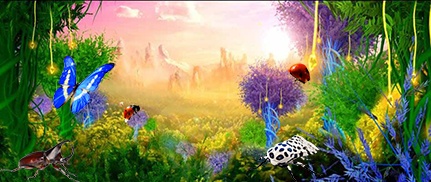 为了使同学们的课余生活更加丰富多彩，让同学们更好地亲近自然，了解自然，热爱自然，开拓创新思维，提高学生综合素质，展示高等农业院校素质教育成果，塑造校园良好风貌，营造有利于大学生健康成长的氛围，发挥学生的专业技能，激发学生的创新意识，将专业技能、创新意识及艺术素养有机结合，植物科学技术学院决定举办新一届的昆虫标本大赛，将昆虫与植物有机结合，制作成意境优美的标本图。具体事项如下：一、参赛流程1、报名有意愿参赛的同学可将报名表（附件1）11月6日前发送到李鸿信<201720231141> 站内。2、培训及领取材料植物科学技术学院将于11月初（具体时间地点会通知参赛学生）进行昆虫标本大赛的培训并直接领取材料。3、作品提交11 月 13日前参赛学生须上交带有参赛标签（附件2）的参赛作品将作品交至2号办公楼3031室。4、作品评比及颁奖（1）作品投票：①在礼堂门口由老师和学生进行投票②网上投票（2）根据得票数量评出优胜作品，确定最终获奖名单并进行颁奖。二、奖项设置三、注意事项1、参赛作品不准购买、抄袭，制作材料及相关注意事项必须严格按照要求执行，对于不符合规格的作品，将取消其参赛资格。2、比赛以个人或小组的形式报名参赛均可，小组成员不超过6人。3、参赛作品应富有创新点、有一定的美观性和观赏性，结合专业知识并将其运用到自己的作品中。   北京农学院植物科学技术学院 2017年10月31日附件1（报名表）附件2参赛标签奖项奖品备注一等奖证书+奖品1名二等奖证书+奖品3名三等奖证书+奖品5名北京农学院第八届昆虫标本大赛报名表北京农学院第八届昆虫标本大赛报名表北京农学院第八届昆虫标本大赛报名表北京农学院第八届昆虫标本大赛报名表北京农学院第八届昆虫标本大赛报名表北京农学院第八届昆虫标本大赛报名表北京农学院第八届昆虫标本大赛报名表北京农学院第八届昆虫标本大赛报名表小组姓名学号院系班级联系方式组长指导老师小组小组小组小组小组作品名称参赛人员参赛人员院系及专业